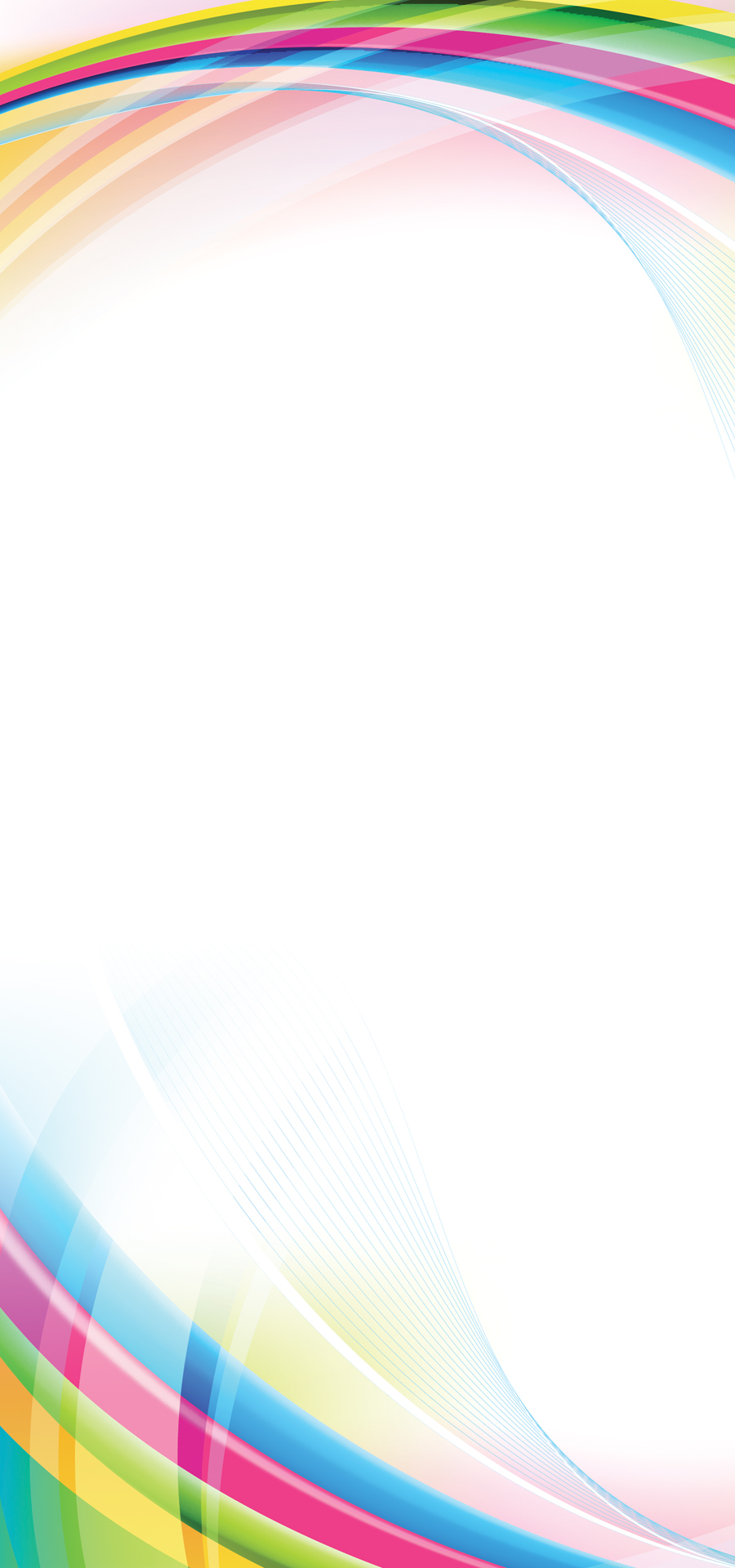 Содержание программы                                                 ВведениеРазвитие - это целенаправленный, закономерный, непрерывный и необратимый процесс перехода учреждения в качественно новое состояние, характеризующееся разноуровневой организацией, инновационной направленностью и постоянно увеличивающимся потенциалом роста. Этот процесс сложный и длительный, требующий организации, согласованности действий всех сотрудников учреждения, контроля над промежуточными результатами.Программа развития МКДОУ (далее Программа) - это система действий для достижения желаемого результата развития учреждения. Программа направлена на повышение качества образования детей в МКДОУ д/с комбинированного вида № 19 и предполагает активное участие всех участников педагогического процесса в ее реализации.Основное предназначение программыОпределение факторов, затрудняющих реализацию образовательной деятельности в ДОУ и ресурсов, представляющих большие возможности для достижения поставленных целей развития ДОУ. Построение целостной концептуальной модели будущего дошкольного учреждения, ориентированного на обеспечение равных возможностей для полноценного развития каждого ребенка в период дошкольного детства в образовании, развитии, поддержании и укреплении здоровья, а так же на оказание качественной коррекционной помощи детям с ОВЗ;Определение направлений и содержания инновационной деятельности учреждения. Формирование сбалансированного ресурсного (нормативно-правового, научно-методического, кадрового и финансового) обеспечения, сопряжение его с целями и действиями деятельности ДОУ. Обеспечение условий для непрерывного повышения квалификационного уровня всех субъектов образовательной и коррекционно-образовательной деятельности ДОУ. Качественные характеристики программыАктуальность - программа ориентирована на решение наиболее значимых проблем для будущей (перспективной) системы образовательного и коррекционно-развивающего  процесса детского сада. Прогностичность- данная программа отражает в своих целях и планируемых действиях не только настоящие, но и будущие требования к дошкольному учреждению. Наряду с этим просчитываются и риски, возникновение которых возможно при реализации программы, намечается соответствие программы изменяющимся требованиям и условиям, в которых она будет реализоваться. Рациональность - программой определены цели и способы получения максимально возможных результатов. Реалистичность - программа призвана обеспечить соответствие между желаемым и возможным, т.е. между целями программы и средствами их достижений. Целостность - наличие в программе всех структурных частей, обеспечивающих полноту состава действий, необходимых для достижения цели (проблемный анализ, концептуальные положения и стратегия развития, план действий и предполагаемые результаты). Контролируемость - в программе определены конечные и промежуточные цели и задачи, которые являются измеримыми, сформулированы критерии оценки результатов развития ДОУ.Нормативно-правовая адекватность - соотнесение целей программы и планируемых способов их достижения с законодательством федерального, регионального и местного уровней. Индивидуальность - программа нацелена на решение специфических (не глобальных) проблем ДОУ при максимальном учете и отражении особенностей детского сада, запросов и потенциальных возможностей педагогического коллектива, социума и родителей.Работа над Программой развития состояла из нескольких этапов:анализ внешней среды (тенденций социально-экономического развития общества, образовательной политики федерального и регионального уровня,  социального заказа микросоциума), формулирование консолидированного социального заказа дошкольному образованию;анализ внутренней среды (соответствие деятельности ДОУ социальному заказу);разработка концепции образовательного учреждения(миссии и философии ДОУ);определение стратегических целей и задач                            1.Паспорт Программы развития.                                   1. ПОЯСНИТЕЛЬНАЯ ЗАПИСКА Целевыми установками образовательной политики государства на современном этапе стало осуществление комплекса мероприятий, направленных на повышение качества образовательной услуги, рост профессиональной компетентности педагога – как основного ресурса развития системы образования. Эффективное решение этих задач возможно только в учреждении, готовом работать в инновационном режиме, конкурентоспособном на рынке образовательных услуг города. Реализация основных направлений развития системы дошкольного образования невозможна без ключевых изменений в дошкольном учреждении. Содержание образования сегодня направлено не только на приобретение знаний воспитанниками, но и на развитие личности. Ребёнок при этом выступает как субъект разнообразных видов детской деятельности в условиях самореализации в окружающем мире, что способствует развитию его познавательных и созидательных способностей. Ориентация на ребёнка и его потребности, создание в дошкольном учреждении условий, обеспечивающих гармоничное развитие личности каждого ребёнка и сотрудника, мотивация на эффективную деятельность – такова суть современного педагогического процесса. Программа развития призвана максимально реализовать базисные постулаты национального проекта РФ «Образование» в ДОУ.Необходимость разработки данной программы обусловлена не только рядом вышеуказанных причин. Становятся актуальными появление новой модели ДОУ, пересмотр управления системой образования, обновление воспитательно-образовательного процесса. Программа развития была спроектирована исходя из конкретного анализа исходного состояния детского сада, территориальной специфики (возможности внешнего окружения детского сада), специфики контингента детей, потребности родителей воспитанников в образовательных услугах, а также с учетом предполагаемых рисков, возможных в процессе реализации программы. Данная Программа развития, способствуя формированию современного образовательного пространства ДОУ, не только определяет основные задачи образовательного учреждения на данном этапе, но и поможет выстроить концепцию развития, разработать проблемные направления, стратегические линии на будущее.      Программа осуществляет три основные функции: очерчивает стратегию развития детского сада;       выделяет приоритетные направления работы;       ориентирует деятельность на конечный результат.      Программа представляет собой долгосрочный нормативно-управленческий документ, характеризующий имеющиеся достижения и проблемы, основные тенденции, главные цели, задачи и направления обучения, воспитания, развития воспитанников и особенности организации кадрового и методического обеспечения педагогического процесса и инновационных преобразований воспитательно-образовательной системы, основные планируемые конечные результаты. Современные ориентиры модернизации системы российского образования – доступность, качество, эффективность – предъявляют повышенные требования к дошкольным учреждениям. Оптимизация развития системы дошкольного образования возможна лишь при освоении инноваций, способствующих качественным изменениям деятельности ДОУ и выражающихся в их переходе на качественно новый этап. Для разработки Программы развития была создана творческая группа, деятельность которой включала несколько этапов:- Анализ внутренней среды (сильные и слабые стороны ДОУ, соответствие результативности работы  современным требованиям) и внешней среды (анализ образовательной политики на федеральном, региональном и муниципальном уровне и анализ социального заказа микросоциума);-Разработка концепции образовательного учреждения, которая включает в себя: миссию ДОУ, его философию, образ выпускника ДОУ.;   - Определение стратегических целей и задач;-  Разработка плана мероприятий по реализации Программы развития;- Практическое выполнение поставленных задач;- Поэтапный анализ выполненной работы.                       2.  Информационная справкаДетский сад введен в эксплуатацию в 1958 году (корпус 1) и в 1960 г. (корпус 2).Здания детского сада по проекту рассчитаны на 4 группы  каждое. Территория детского сада огорожена и хорошо озеленена различными породами деревьев, кустарников. На территории расположены 8 прогулочных участков и 4 спортивные площадки. Участки оснащены  стационарным игровым оборудованием.  На территориях  имеются хозяйственные зоны. В летнее время года высаживается  огород (грядки),  разбиваются оригинальные клумбы и цветники.За последние 5 лет проведены работы по ремонту фасадов зданий, замене всех окон на пластиковые, опиловке деревьев, укладке асфальта в рамках проекта «Народный бюджет» на сумму более 4 млн.руб.;Режим работы .Детский сад работает с понедельника по пятницу с 7.00 до 17.30. Гибкость режима проявляется к детям, посещающим музыкальную школу, спортивные секции, художественные школы. Продолжительность занятий от 10 до 30 минут, среднее их количество от 1 до 3-х в соответствии с требованиями к максимальной нагрузке.В данный момент учреждение посещает 163 воспитанника.Наименование групп:- первая младшая общеразвивающей направленности – 26 детей,- вторая младшая общеразвивающей направленности– 26 детей,- средняя группа общеразвивающей направленности-28 детей,-старшая (кадетская) группа общеразвивающей направленности- 23 ребенка,- подготовительная к школе группа общеразвивающей направленности– 24ребенка,- старшая группа компенсирующей направленности – 11 детей,-подготовительная к школе  группа компенсирующей направленности – 11 детей- старшая группа комбинированной направленности -15 детейСостояние  материально-технической  базы:В дошкольном учреждении имеются специализированные помещения, оснащенные необходимым оборудованием для обеспечения комфортного и безопасного пребывания воспитанников.Музыкальный зал, спортивный зал оснащены музыкальными акустическими системами,  стереосистемой, мультимедийными проекторами,  комплектом детских музыкальных инструментов, фонотекой; мягкими модулями, спортивным оборудованием, нестандартным физкультурным оборудованием; 2 медицинских кабинета с изоляторами и санузлом, оснащенные кварцевыми ультрафиолетовыми облучателями, рециркуляторами,  напольными весами и т.д.  Методический кабинет, содержащий в полном объеме материал для организации работы с детьми и работы по повышению профессионального уровня педагогов;   Кабинет педагога-психолога (фотостудия)Мини-музей2 кабинета учителя-логопеда Театральная комната  Костюмерная с богатым выбором различных театральных костюмов; Кабинет заведующего МКДОУ д/с комбинированного вида №19;2 пищеблока,  2 прачечных Кабинеты делопроизводителя и завхоза;Кабинет специалиста по закупкам.Групповые помещения оборудованы современной мебелью, имеется  достаточное количество развивающего материала: дидактические игры, конструкторы, предметы для творчества.Интерактивное оборудование и технические средства, используемые в образовательном процессе:Состояние материально-технической базы МКДОУ соответствует современному уровню образования и санитарным нормам. Все базисные компоненты развивающей предметной среды детства включают оптимальные условия для полноценного физического, художественно-эстетического, познавательного, речевого и социально-коммуникативного развития детейОбеспечение безопасности пребывания детей, сотрудников и родителей в ДОУ. В детском саду разработан паспорт безопасности (антитеррористической защищенности), согласованный с УФСБ России по Тульской области и Управлением Росгвардии по Тульской области.  Имеется Декларация пожарной безопасности, зарегистрированная ОНД и ПР по Узловскому, Киреевскому районам и г. Донской Тульской области и ПР ГУ МЧС России по Тульской области.  В дошкольном учреждении  установлена кнопка экстренного вызова, новая система автоматической пожарной сигнализации. Оборудованы  системы видеонаблюдения и домофоны.В штат сотрудников введен заместитель заведующего по безопасности образовательного процесса. С сотрудниками ДОУ систематически проводятся инструктажи по пожарной, антитеррористической безопасности, предупреждению чрезвычайных ситуаций. Регулярно осуществляется  совместные тренировки детей и сотрудников по отработке чрезвычайных ситуаций.Обеспечение доступности образовательного учреждения для детей-инвалидов и детей с ОВЗ.В дошкольном учреждении созданы оптимальные условия для пребывания   детей с ОВЗ и детей-инвалидов, за исключением инвалидов – колясочников.В детском саду имеются 2 логопедических кабинета, кабинет педагога-психолога, уголок тьютора с необходимым оборудованием для занятий с детьми с ОВЗ и детьми-инвалидами :логопедические и дидактические столы, сухой бассейн, интерактивные доски, кресла-коконы, зонды для логопедического массажа и т.п.Согласно паспорта доступности, категория учреждения -доступно условно, избирательно(О,У,С,Г)Состояния семей воспитанников, посещающих ДОУРазвитие образовательного учреждения немыслимо без активного участия в этом родителей как единомышленников и полноправных участников образовательного процесса. По результатам анкетирования родителей вновь поступающих детей было выявлено, что детский сад имеет высокий рейтинг в микрорайоне. Родителей удовлетворяют условия содержания детей в детском саду, комфортная обстановка и высокий уровень подготовки к школе. Показателен тот факт, что ДОУ возглавил  рейтинг образовательных организаций Узловского района  по результатам независимой оценки качества условий осуществления образовательной деятельности в 2019 году. Социологическая характеристика семей воспитанников:Анализ показывает, что  контингент воспитанников в целом социально благополучный. Преобладают дети из полных семей, дети из семей рабочих и служащих. Большая часть семей имеет одного или двух детей, есть многодетные и неполные семьи.      Состояние и продуктивность методической работы.В дошкольном учреждении хорошо отлажена методическая система по организации воспитательно-образовательного процесса  в ДОУ. Она нацелена на обеспечение эффективной реализации профессиональных возможностей, повышение творческого потенциала педагогов посредством организации разноуровневых объединений воспитателей и специалистов. Актуальность данной задачи заключается в том, что в детском саду значительно обновлен педсостав, поэтому активная работа ведется как с высокопрофессиональными специалистами, так и с молодыми и перспективными педагогами.Данная система нацелена на:- повышение профессиональной компетентности педагогов в осуществлении воспитательного процесса;- активизацию и максимальное развитие творческого потенциала педагогов, его использование в решении задач воспитания дошкольников;- обеспечение качественного ведения инновационной деятельности в системе воспитания детей.   Одним из основных условий успешного выполнения поставленных целей является применение в работе с педагогами новых, более действенных форм и методов работы, способствующих развитию деловой активности, инициативы и творчества воспитателей и специалистов.  Эффективно выстроена в ДОУ система наставничества. Так, на протяжении ряда лет в ДОУ существует «Мастер-клуб», целью которого является достижение истинного мастерства в педагогическом труде. Членами клуба являются педагоги высшей, и первой квалификационных категорий. На базе клуба функционирует «Мастер-школа» для молодых специалистов ДОУ.                               С целью обеспечения обратной связи, активизации процесса обучения педагогов, обеспечения самовыражения каждого; более глубокого изучения и целесообразного решения обсуждаемой проблемы, применяются деловые игры: позиционные, ролевые, организационно-деятельностные. Кадровое обеспечение образовательного процесса ДОУ.МКДОУ д/с комбинированного вида №19 полностью укомплектованквалифицированными  кадрами:Администрация ДОУ:Заведующий -1;Заместитель заведующего по ВиМР – 1 Заместитель заведующего по безопасности образовательного процесса-1 Педагогический состав: Всего - 20 Воспитатели – 13. Музыкальный руководитель – 2Педагог-психолог – 1Учитель-логопед -2 Инструктор по физической культуре – 1Тьютор -1Квалификационная категория педагогов:-высшая квалификационная категория-25%-первая квалификационная категория-5%-соответствие занимаемой должности-70%Образование :Высшее педагогическое-43%Среднее профессиональное педагогическое-57%45% педагогов имеют награды:  20% Почетная грамота Министерства образования и науки Российской Федерации  40% Почётная грамота министерства образования Тульской области5% -Нагрудный знак «Почетный работник общего образования».Взаимодействие с социальными институтами.В ближайшем окружении детского сада расположены: МБОУ лицей им. И.И. Федунца,  МКОУ СОШ № 7,  стадион Машзавод, детская поликлиника № 2, МУК «Парк культуры и отдыха», что способствует развитию взаимовыгодного сотрудничества с этими учреждениями и расширению условий оказания образовательных и оздоровительных услуг. В современных условиях реформирования образования, МКДОУ представляет собой открытую и развивающуюся систему. Одним из результатов её жизнедеятельности является успешное взаимодействие с социумом. В рамках кадетского движения налаживаются связи  кадетской группы с Тульским суворовским училищем.Таким образом, окружающие условия микрорайона способствуют успешной социализации воспитанников ДОУ. Педагоги имеют возможность знакомить дошкольников с социальной действительностью, не покидая пределов микрорайона.Проблемное поле.При успешном координационном взаимодействии требуется расширение и  совершенствование делового партнёрства с социальными институтами. 3. Проблемно-ориентированный анализ деятельности дошкольногоучреждения.3.1 Анализ профессионального уровня педагогов.Педагоги МКДОУ д/с комбинированного вида №19 постоянно повышают квалификационный  уровень посредством самообразования, участия в районных методических объединениях, региональных и всероссийских мероприятиях (конференциях, семинарах, педагогических мастерских), в конкурсах профессионального мастерства, проходят обучение квалификации на базе  Института повышения квалификации и профессиональной переподготовки работников образования Тульской области.Результативный опыт работы педагогов дошкольного учреждения успешно  транслируется на всероссийском и региональном уровнях,  в том числе посредством публикаций в периодических изданиях.На протяжении многих лет детский сад результативно работает в статусе региональной базовой площадки при ГОУ ДПО ТО «ИПК и ППРО ТО»  по  проблеме «Организация образовательного процесса в ДОО, направленного на речевое и познавательное развитие детей  с ОВЗ».В детском саду хорошо развита практика наставничества.Созданные в дошкольном учреждении условия для развития профессионального потенциала педагогов  позволяют повысить качество образовательного процесса и гарантируют разностороннее, полноценное развитие детей, совершенствование базовых личностных компетенций, соответствующих возрастным возможностям и требованиям современного общества, обеспечивая тем самым равный старт для обучения в школе всех детей нашего учреждения.Анализ кадрового состава педагогов в течение 2015 - 2020 годов показывает, что положительная динамика количественных и качественных показателей профессионального уровня педагогов неуклонно растет, но не достигла планируемых результатов. Это связано с тем, что состав педагогов учреждения за последние несколько лет значительно поменялся. Молодые сотрудники не имеют достаточного опыта работы, но обладают хорошим творческим потенциалом, стремлением к профессиональному росту.Проблемное поле: В дошкольном учреждении - хороший кадровый потенциал. И, при условии модернизации форм работы и активном наставничестве педагогов-профессионалов возможен выход молодых специалистов на высокий квалификационный уровень,  в рамках нацпроекта РФ «Образование».3.2. Качество образовательного процесса.Ведущим компонентом дошкольного образовательного учреждения является обеспечение условий для охраны жизни и укрепления физического и психического здоровья воспитанников; развития физических, интеллектуальных и личностных качеств, формирования предпосылок учебной деятельности. Реализация данного компонента обеспечивается в процессе реализации основными образовательными программами дошкольного образования.Детский сад реализует  Основную   образовательную программу дошкольного образования   в группах общеразвивающей  направленности,  разработанную  на основе:- примерной основной образовательной программы дошкольного образования «От рождения до школы» под редакцией Н.Е.Вераксы, Т.С.Комаровой, М.А.Васильевой 2019г.;- парциальной программы «Азбука общения» под редакцией Л. М. Шипицыной. 2003год, рекомендованной Министерством общего и профессионального образования Российской Федерации; - рабочей программы «Развитие эмоциональной сферы детей с речевыми нарушениями с помощью музыкальных занятий» Т. П. Лукьяновой, 2003 год, рекомендованной к использованию в практике дошкольных учреждений Психологическим институтом Российской академии образования г. Москвы.В группах компенсирующей направленности реализуется  адаптированная основная образовательная программа дошкольного образования для детей с общим недоразвитием речи, обязательная часть которой разработана на базе  «Комплексной образовательной программы дошкольного образования для детей с тяжелыми нарушениями речи (общим недоразвитием речи) с 3 до 7 лет»  Н.В.Нищевой , 2019 г.В группе комбинированной направленности используется Адаптированная основная образовательная программа дошкольного образования для детей с задержкой психического развития, разработанная  на основе адаптированной основной образовательной программы дошкольного образования для детей с задержкой психического развития, одобренной решением федерального учебно-методического объединения по общему образованию, 2017 г.В детском саду успешно реализуется приоритетное направление ДОУ – социально-коммуникативное развитие детей. С целью эффективной работы в данном направлении  реализуется Воспитательная система МКДОУ д/с № 19на период 2019- 2025 г.г., имеющая цель – развитие у дошкольников социальной компетентности, включающей устойчивое, эмоционально окрашенное представление о себе, нравственных и культурных ценностях; формирование знаний, умений и взглядов, адекватных будущему участию гражданина в социальной жизни общества.В рамках совершенствования воспитательной работы в ДОУ в 2016 году была создана кадетская группа «Надежда России». Основная цель работы с детьми данной группы -создание первоначального базиса для подготовки юного гражданина  к служению Отечеству на гражданском и военном поприще. В процессе обучения и воспитания  у дошкольников закладывается основа для формирования новой модели поведения – гражданина своей страны, патриота малой Родины. Воспитанники данной группы принимают  участие  в параде юнармейцев, в военной Зарнице. Кадеты  совершают  поездки  в парк «Патриот», Тульский музей оружия, проводят встречи с ветеранами и участниками боевых действий. Визитной карточкой группы  стало проведение кадетских балов. В целях обеспечения качественной системы планирования воспитательно - образовательного процесса, сбалансированности образовательной, коррекционной и воспитательной деятельности, в ДОУ применяется развернутый перспективно- тематический план на все возрастные группы «Общество и культура», в котором полностью прописана непосредственно- образовательная деятельность всех дисциплин, деятельность вне НОД. Отраден тот факт, что в основе плана лежит комплексно-тематический принцип планирования, что соответствует требованиям ФГОС ДО. В целях качественного осуществления воспитательно - образовательного процесса по социально- личностному развитию детей, в дошкольном учреждении собраны картотеки нравственно- этических бесед, этюдов, «ситуационных задачек», игр Тульского края, сценариев праздников и досугов с участием родителей.Организация образовательной деятельности регламентируется учебным, календарным учебным графиком, расписанием НОД и др.  Суммируя вышеизложенное, необходимо констатировать, что в дошкольном учреждении процесс воспитания дошкольников находится на высоком качественном уровне, однако требует модернизации в свете современных требований. С этой целью,  на основе Федерального  закона  от 31 июля 2020 г. N 304-ФЗ "О внесении изменений в Федеральный закон "Об образовании в Российской Федерации" по вопросам воспитания обучающихся", в ДОУ  будет создана Программа воспитания, в основе которой будет положена отлично себя зарекомендовавшая Воспитательная система детского сада. Основными участниками образовательного процесса являются дети, родители, педагоги. Система педагогического взаимодействия педагогов и детей строится в МКДОУ в трех направлениях:  специально организованное обучение (НОД);   совместная деятельность педагогов и детей;  самостоятельная деятельность детей.Эффективно используются традиционные и современные методы обучения детей, в их числе:- методы гуманной дидактики – ненасильственное обучение детей, основанное на развитии познавательного интереса, широком применении игровых методов и приемов;- интегративный метод обучения (регулярное проведение непосредственно образовательной деятельности, где в основу положен принцип интеграции образовательных областей; использование музыкотерапии, проектной деятельности);- методы музейной педагогики, включающие в себя методы практического манипулирования с предметами, самостоятельной поисково-исследовательской деятельности;- методы, основанные на применении современных информационно-коммуникационных технологий (компьютерные презентации, видеоэкскурсии, мультуроки).В детском саду открыт доступ к сети Интернет, имеется собственный сайт, страницы в сети «Одноклассники» - «Детский сад № 19» и  «ВКонтакте» - «Планета детства».Однако,  современные информационные ресурсы еще не в полной мере используются в воспитательно-образовательном процессе, что отрицательным образом влияет на качество образовательного процесса в ДОУ. Нередко педагоги ограничиваются подбором иллюстративного материала к НОД, применением традиционных методов обучения воспитанников. Низкий уровень информативно коммуникативных технологий компетенции у некоторых педагогов тормозит формирование элементарных ИКТ компетенций и у детей. На протяжении последних  лет ведется поступательная работа по совершенствованию работы с одаренными детьми в ДОУ. Улучшилось качество индивидуальной и дифференцированной работы с воспитанниками, повысился уровень координационного взаимодействия специалистов и воспитателей по данному вопросу. Как результат – постоянные  призовые места воспитанников ДОУ в районных конкурсах детского творчестваРайонная познавательная викторина для детей старшего дошкольного возраста «Самый умный-2020»- 1 место.Районный фестиваль детского творчества "Маленькие чудеса"-2019  в номинации "Песенное творчество" - 3 местоРайонный фестиваль детского творчества "Маленькие чудеса" -2019 в номинации "Танцевальное творчество" - 2 местоРайонный фестиваль детского творчества "Болдинская осень"-2019 - 1 местоРайонный конкурс "Самый умный"2019 - 2 местоРайонный конкурс  рисунков-2019, посвященный  освобождению города Узловая от немецко-фашистских захватчиков -1  местоРезультатом  грамотно скоординированной работы в организации воспитательного процесса   является победа дошкольного учреждения  в муниципальном конкурсе воспитательных систем образовательных организаций в 2019 году.Следует обозначить качественную работу воспитателей по подготовке детей к школе, которая была отмечена родителями, педагогом-психологом  - 100% детей готовы к школе. Важно то, что дети, идущие в школу активны, уверенны в себе коммуникабельны, легко входят в контакт со взрослыми и сверстниками, у них хорошо сформирована культура поведения.Выявленные в ходе анализа воспитательно-образовательного процесса сильные стороны свидетельствуют о мобильности коллектива ДОУ, стремлении к самообразованию, к овладению современными образовательными технологиями; грамотной организации образовательного процесса, способствующего успешной социализации детей и закладыванию у них основ общечеловеческих знаний.Проблемное поле.  Неполный арсенал  компьютерной техники, недостаточный уровень владения ИК технологиями у некоторых педагогов. Коррекционно-развивающая деятельность.В ДОУ созданы все необходимые условия для воспитания детей с ограниченными возможностями здоровья. На данный момент функционируют 2 группы компенсирующей направленности для детей с ОНР и группа комбинированной направленности , которую посещают дети-инвалиды с нарушениями психического развития.Коррекционно-развивающая работа с детьми с ОВЗ и детьми-инвалидами осуществляется под руководством воспитателя группы в тесной взаимосвязи с учителями-логопедами, инструктором по физической культуре, педагогом-психологом, учителем-дефектологом,  музыкальным руководителем, родителями. Практически во всех видах образовательной деятельности в комплексе решаются  как коррекционно-развивающие, так и воспитательно-образовательные задачи. Они определяются с учетом специфики различных видов деятельности, возрастных и индивидуально-типологических особенностей ребенка с ОВЗ. Коррекционная работа организуется в рамках ведущей деятельности. Поэтому при коррекционно-педагогических мероприятиях стимулируется ведущий для данного возраста вид деятельности: в дошкольном возрасте — это игровая деятельность.Все коррекционно-развивающие занятия носят игровой характер, насыщены разнообразными играми и развивающими игровыми упражнениями. Выполнение коррекционных, развивающих и воспитательных задач обеспечивается благодаря комплексному подходу и интеграции усилий педагогов и семей воспитанников. Планирование воспитательно-образовательного процесса построено на комплексно-тематическом принципе, что обеспечивает единство воспитательных, развивающих и обучающих целей и задач образования детей дошкольного возрастаПедагогический процесс построен на адекватных возрасту формах работы с детьми, где ведущим видом деятельности является игра. Игра становится содержанием и формой организации жизни детей. Игровые моменты, ситуации и приемы включаются во все виды детской деятельности и общения воспитателя с детьми. В работе с детьми с детьми с ОНР музыкальный руководитель успешно применяет рабочую программу Лукьяновой Т.П. «Развитие эмоциональной сферы детей с ОНР с помощью музыкальных занятий», получившую рецензию Психологического института РАО г. Москвы. В данный момент программа апробируется и в работе с детьми- инвалидами . Благодаря использованию данной программы, значительно уменьшается искажение эмоциональных проявлений у детей с ОВЗ, совершенствуется умение воспитанников управлять своим эмоциональным состоянием.В этом учебном году  велась  успешная работа  по организации дополнительного  образования  детей с ОНР в рамках кружка «Мир в объективе» по привлечению  воспитанников к искусству фотографии. Опыт работы руководителя кружка широко транслируется на районном и областном уровнях.В учреждении функционирует психолого-педагогический консилиум (ППК), куда входят такие специалисты как педагог-психолог, учителя-логопеды, учитель-дефектолог, что позволяет осуществлять комплексное диагностико – коррекционное, психолого– педагогическое сопровождение воспитанников, имеющих нарушения в развитии, психических процессов, эмоционально-личностной сферы.Проблемное поле . Требуется корректировка и совершенствование  рабочей модели образовательного процесса с детьми ОВЗ и детьми – инвалидами в условиях инклюзивной практики в группе комбинированной направленности.Необходимо разработка содержательного  блока взаимодействия с детьми с ОВЗ и инвалидами в Программе воспитания ДОУ , обновление адаптированной образовательной программы дошкольного образования.Охрана и укрепление здоровья воспитанниковОсобое внимание в детском саду уделяется созданию здоровьесберегающей среды. Целенаправленная физкультурно-оздоровительная работа позволила достичь положительных результатов в снижении уровня заболеваемости дошкольников. Деятельность оздоровительно-образовательного характера систематическая и комплексная, отвечающая потребностям ребенка в игре, движении, в познании своих физических возможностей, самореализации. Для сохранения здоровья ребенка объединены усилия всех воспитывающих ребенка взрослых: родителей, педагогов, специалистов, старшей медицинской сестры. Созданы условия для приобщения детей к традициям и ценностям здорового образа жизни, формирования привычки заботиться о своем здоровье. Даются знания, умения и навыки валеологического характера для создания положительной мотивации к охране собственного здоровья во взрослой жизни. Освоению культуры здоровья способствуют следующие условия, созданные в ДОУ:  развивающая предметно-игровая и физкультурно-оздоровительная среда (в каждой группе есть физкультурный уголок); - благоприятный психологический климат в педагогическом коллективе и детских группах; -применение здоровьесберегающих технологий при реализации образовательной программы;  -взаимодействие всех сотрудников ДОУ при решении задач формирования у детей культуры здоровья; - сотрудничество всех субъектов образовательного процесса. Физкультурно-оздоровительное направление включает мониторинг состояния здоровья детей, организацию оптимального режима, организацию непосредственно образовательной деятельности по физическому развитию 3  раза в неделю, обеспечение рационального питания, формирование привычки к здоровому образу жизни, организацию рациональной двигательной активности в течение дня, закаливание, создание безопасной предметной среды для физического развития, сотрудничество с родителями. Изучение показателей здоровья показывает, что преобладают дети 1 и 2 группы здоровья. Анализ здоровья дошкольников и причины заболеваемости говорит о том, что в ДОУ приходят «тепличные дети», с ослабленным иммунитетом на старте. В основном процент заболеваемости дают дети адаптационной группы (1 младшей). Информационная, просветительская работа с родителями и физкультурно-оздоровительная работа с детьми, проводимая в МКДОУ по укреплению здоровья детей, дает ощутимые результаты: прослеживается стабильность в показателях здоровья дошкольников, их высокий уровень физических навыков. В детском саду разработана система закаливающих мероприятий.  В перечень оздоровительных и медицинских услуг входят:- гигиенические процедуры,- С-витаминизация третьего блюда, -кварцевание групп,- обеззараживание воздуха с помощью дезаров,луко- чеснокотерапия в эпидемический период и т.д.Стало традицией проведение в ДОУ спортивных праздников и досугов Ежегодно в детском саду организуются Праздники Здоровья, спортивные эстафеты с участием пап и мам, соревнования различной направленности.(«День здоровья», «Мой папа-защитник», «В гостях у Айболита», «Осенний переполох»,  «Зимние игры и забавы», и др.). Дети ежегодно участвуют в районной Спартакиаде детей дошкольного возраста. Медицинское обслуживание детей осуществляют медицинские работники ГУЗ «Узловская районная больница» в соответствии требованиями действующего законодательства в сфере здравоохранения и образования. ДОУ предоставляется медицинской организации помещение, соответствующее условиям и требованиям для осуществления медицинской деятельности, имеющее лицензию на право осуществления медицинской помощи.Новыми формами физкультурно-оздоровительной работы в ДОУ, в том числе, в кадетской группе, стало проведение игры «Летняя Зарница» и спортивных квестов.Дополнительное образование в ДОУВ детском саду функционирует кружок «Мир в объективе, цель которого –развитие эмоциональной и коммуникативной сфер старших дошкольников через приобщение к искусству фотографии. Посещают кружок дети подготовительной к школе группы компенсирующей направленности, поскольку именно эти воспитанники больше всего нуждаются в  развитии таких черт характера, как усидчивость, собранность, коммуникабельность. Посредством приобщения  к  искусству фотографии, у дошкольников развивают эмоциональное восприятие окружающего мира, уверенность в себе, художественный вкус.Кружок по обучению чтению «Златоустия» ведут учителя-логопеды в группах общеразвивающей направленности.Дети знакомятся с миром букв и звуков, учатся чтению, у детей совершенствуются навыки культуры общения, расширяется разговорный словарь.На данный момент, в связи с приходом в детский сад специалистов, имеющих дипломы педагога дополнительного образования, решается вопрос об открытии новых кружков при благоприятной эпидемиологической обстановке.Проблемное поле. В дошкольном учреждении есть условия и потенциал для расширения спектра оказания дополнительных услуг, в том числе, с целью реализации нацпроекта РФ «Образование».3.3 Взаимодействие ДОУ с родителями(законными представителями) несовершеннолетних воспитанниковВзаимодействие с родителями – одно из непременных условий в системе комплексного сопровождения детей в ДОУ.Процесс взаимодействия с родителями в нашем детском саду построен на дифференцированной основе. Дифференцированный подход при организации работы с родителями - необходимое звено в системе мер, направленных на повышение их педагогических знаний и умений.По результатам наблюдений, бесед, анкетирования мы выделяем следующие  типы семьи: 1. оптимальная;  2. проблемная семьяК проблемным семьям относятся:  семьи с детьми-инвалидами;  многодетные семьи; неполные семьи;малообеспеченные семьи;В целом для основного контингента родителей характерны: средний уровень жизни и доходов, высокие требования к качеству предоставляемых услуг ДОУ, большое желание дать ребенку хорошее образование. По результатам мониторинга 100% родителей отмечают, что получают полную информацию о целях и задачах, режиме работы учреждения и т.д.. Воспитатели ежедневно информируют о состоянии здоровья ребенка в течение дня, у родителей есть возможность обсудить успехи ребенка и проблемы. 92% родителей отмечают, что их лично удовлетворяет уход, воспитание и обучение, которое осуществляют воспитатели в группе, отмечают доброжелательное и заинтересованное отношение педагогов к ребенку и родителям. 95% родителей удовлетворены качеством подготовки детей к школе.В работе с родителями активно применяются современные методы, в том числе  с использованием  информационно - коммуникационных технологий. Это видео консультирование,  онлайн- общение посредством Скайп, электронной почты.  Продуктивное взаимодействие посредством мессенджеров, через социальные сети показало свою эффективность,  особенно в последнее время. У дошкольного учреждения, помимо своего сайта, 2 официальные группы в Одноклассниках  и  В Контакте. Сотрудники выкладывают  фото проводимых мероприятий,  с родителями обсуждаются проблемы воспитания детей.Свою эффективность показали  вовлечение  родителей в проведение благотворительных  ярмарок в ДОУ,  активное участие пап и мам в выставках детского - родительских работ, в конкурсах различного уровня. Проблемное поле.Наличие в Учреждении родителей (законных представителей) с потребительским отношением к процессу образования, воспитания и развития их детей, с пассивным отношением к участию в онлайн- мероприятиях, в управлении ДОО.3.4. Сведения о состоянии предметно-пространственной среды.Развивающая предметно-пространственная среда детского сада организована в соответствии с современными требованиями, оборудована с учетом безопасности, возрастных особенностей детей, состояния их здоровья и образовательных потребностей. В каждой группе мебель и оборудование установлены так, что каждый ребенок может найти удобное и комфортное место для занятий с точки зрения его эмоционального состояния: достаточно удаленное от детей и взрослых или, наоборот, позволяющее ощущать тесный контакт с ними, или же предусматривающее в равной мере контакт и свободу. Все элементы среды связаны между собой по содержанию и художественному решению. Все групповое пространство распределено на центры, которые доступны детям: игрушки, дидактический материал, игры. Дети знают, где взять бумагу, краски, карандаши, природный материал, костюмы и атрибуты для игр-инсценировок.В группах оформлены уголки – микроцентры для самостоятельной деятельности детей:  - игровой и познавательные центры,  центр физической культуры, изобразительного искусства, экспериментирования и т.д.Оборудован по последнему слову техники и крайне востребован кабинет педагога-психолога.Структура развивающей предметно-пространственной среды, наряду с групповыми комнатами включает специализированные помещения, что позволяет осуществлять всестороннее развитие личности воспитанников: мини - музей «Изба тульского мастера» с подбором предметов обихода, обрядовых кукол, изделий различных промыслов Тульского края;  театральная комната, успешно трансформируемая в психологический, либо познавательный центры, мульт-класс для интерактивных занятий.Однако, на данный момент, учебные зоны не достаточно оснащены интерактивным оборудованием (столы, планшеты), не достает специальной мебели для детей с ОВЗ и инвалидов, современного игрового и спортивного оборудования на территории детского сада.Проблемное поле.Предметно-пространственная среда еще не в полной мере соответствует принципам сменяемости и мобильности, не всегда обеспечивает привлекательность и всестороннее развитие детей в рамках федерального государственного образовательного стандарта дошкольного образования. Необходимо способствовать развитию современной образовательной среды, обеспечивающей качество, доступность, комплексную безопасность и комфортные условия образовательного процесса, в том числе для детей инвалидов и детей с ОВЗ.3.5.Анализ системы управленияВ детском саду хорошо отлажена система управления и руководства ДОУ, вобравшая в себя демократизацию форм и методов работы с коллективом, создание атмосферы гласности и доверительности. Проводится довольно подробный анализ всех сторон деятельности ДОУ с использованием количественных и качественных характеристик. Планирование осуществляется на основе глубокого анализа. Эффективно используются принципы индивидуализации и дифференциации в работе с кадрами. Управление образовательным учреждением осуществляется на основе сочетания принципов единоначалия и коллегиальности. Единоличным исполнительным органом образовательного учреждения является руководитель образовательного учреждения (заведующий). В детском саду преобладает демократический  стиль  управления, эффективно используется  делегирование полномочий, В целях учета мнения родителей (законных представителей) воспитанников и работников ДОУ по вопросам управления образовательным учреждением и при принятии образовательным учреждением локальных нормативных актов, затрагивающих права и законные интересы детей и работников, в детском саду созданы: совет родителей, первичная профсоюзная организация. Однако, активность родителей в делах управления ДОУ минимальна.Проблемное поле. Недостаточное участие родительской общественности  в решении управленческих вопросов деятельности дошкольного учреждения. 3.6. Определение возможных путей решения проблем Современные тенденции, возникающие в обществе и образовании, ориентируют практику дошкольного образовательного учреждения на максимальное личностное и интеллектуальное развитие дошкольников, обеспечивающее физическое и психо-эмоциональное благополучие детей. В связи с этим, всё острее становится проблема обновления содержания образовательного процесса ДОУ и необходимость поиска путей его дальнейшего совершенствования Таким образом, исходя из вышеизложенного, определены наиболее актуальные проблемами ДОУ :Содержание образования требует обновления в свете изменений законодательства в области образования и реализации национального проекта «Образование».Недостаточная  вовлеченность родителей в образовательную и организационную  деятельность  образовательного учреждения.Необходимость интенсификации педагогического труда, его результативности и готовности педагогов к применению современных образовательных технологий; повышение его качества при формировании ключевых компетенций дошкольников в условиях интеграции усилий семьи и детского сада в соответствии с ФГОС ДО.  Недостаточное количество дополнительных образовательных услуг при имеющемся потенциале Неэффективное использование в образовательном процессе интерактивных технологий и электронных образовательных ресурсов  Необходимость обогащения и усовершенствования развивающей предметно-пространственной среды. Условия ДОУ на сегодняшний день не в полной мере соответствуют требованиям «Порядка обеспечения условий доступности для инвалидов объектов и предоставляемых услуг в сфере образования, а также оказания им при этом необходимой помощи» (Приказ Минобрнауки России № 1309 от 9.11. 2015 г.). Детский сад не в полной мере учитывает образовательный потенциал социума.Выделенные проблемы и пути их решения определяют перспективы развития ДОУ. Программа развития на 2020-2025 г.г. призвана осуществить переход от актуального развития ДОУ к инновационному постепенно, обдуманно, исключая стрессы и перегруженность деятельности, тем самым делая этот переход психологически комфортным для всех участников педагогического процесса.Из вышеизложенного анализа работы следует, что система работы детского сада требует создания такой Программы развития, где должны быть предусмотрены все внутренние преобразования, способствующие развитию и воспитанию детей с учетом современной образовательной политики, ориентированной на новое качество образования. Для этого необходимо иметь высококвалифицированный коллектив педагогов и специалистов, реализующих на высоком уровне образовательную программу. В то же время, у родителей должны быть сформированы потребность и готовность к конструктивному сотрудничеству с детским садом, желание участвовать в организации образовательного процесса. В ДОУ должна быть создана материально-техническая база, соответствующая современным требованиям. Предметно-развивающая среда должна способствовать индивидуальному подходу к развитию ребенка. На сегодняшний день мы не имеем описанного уровня развития, но считаем, что у нас есть все основания для развития имеющегося потенциала. Обеспечение разрешения обозначенных проблем позволяет наметить дальнейшие перспективы развития образовательного учреждения и определить целостную концептуальную модель будущего дошкольного учреждения                                       4. Концепция развития ДОУПостроение современного детского сада для современных детей и их родителей.Мобилизация сил и возможностей образовательного учреждения по перестроению сознания педагогов с учебно-дисциплинарной модели построения образовательного процесса и общения с детьми на модель личностно-ориентированную.                     5.Ключевые ориентиры Программы развития:                                                         миссия, цели, задачи, этапы реализации.Миссия дошкольного учрежденияОбеспечивать качественное воспитание, образование и развитие дошкольников в соответствии с ФГОС ДО в условиях образовательного пространства и на основе гуманного и личностно-ориентированного взаимодействия детей и взрослых. Максимально полная и продуктивная реализация основных направлений нацпроекта РФ «Образование» в рамках дошкольного учреждения.Ключевые приоритеты развития детского сада до 2025 года:эффективная реализация комплексной программы развития, воспитания и укрепления здоровья детей раннего и дошкольного возраста, обеспечивающей условия для развития способностей ребенка, приобщение его к основам здорового образа жизни, формирование базовых качеств социально ориентированной личности, обогащенное физическое, познавательное, социальное, эстетическое и речевое развитие;построение личностно-ориентированной системы образования и коррекционной помощи, характеризующуюся мобильностью, гибкостью, вариативностью, индивидуализированностью подходов;расширение участия коллектива, родительского актива и представителей социума в выработке, принятии и реализации правовых и управленческих решений относительно деятельности детского сада;создание системы поддержки способных и одаренных детей и педагогов через конкурсы разного уровня, проектную деятельность;усиление роли комплексного психолого-педагогического сопровождения всех субъектов образовательного процесса;повышение профессионального мастерства педагогов.Ценность инновационного характера Программы развития ДОУ заключается в сохранении позитивных достижений детского сада, внедрении современных педагогических технологий, обеспечение личностно – ориентированной модели организации педагогического процесса, позволяющей ребёнку успешно адаптироваться и удачно реализовать себя в подвижном социуме, развитие его социальных компетенций в условиях интеграции усилий семьи и детского сада. Основным приоритетом является повышение качества образования в ДОУ посредством исполнения актуального национального проекта РФ «Образование».Философия жизнедеятельности МКДОУФилософия – это система смыслов и ценностей, которая определяет жизнедеятельность ДОУ в целом и поведение каждого сотрудника. Принятая нами философия обеспечивает выполнение миссии детского сада. К ценностям детского сада относятся:К ценностям детского сада относятся: Открытость, поддержка и сотрудничество. Педагоги в ДОУ делятся опытом, информацией, идеями, открыто обсуждают проблемы и находят вместе решения, их действия корректны и носят поддерживающий характер. Педагоги и родители открыто делятся информацией, обсуждают проблемы, соблюдая конфиденциальность. Комментарии педагогов корректны и носят оптимистичный, позитивный характер. Для ДОУ характерен постоянный поиск партнеров и выстраивание профессиональных взаимовыгодных связей. Мы стремимся открыто обсуждать профессиональные проблемы и оказывать поддержку и помощь в их решении. Инновационность. Педагоги стремятся узнавать и осваивать новые, современные технологии уместно, деликатно, квалифицированно их интегрировать в жизнедеятельность ДОУ. Индивидуализация. Каждый участник образовательного процесса в нашем ДОУ рассматривается как уникальная, неповторимая, своеобразная личность со своими особенностями, возможностями и интересами, поэтому мы стремимся создавать условия для раскрытия потенциала и индивидуальных особенностей каждой личности. Преемственность. Цели, задачи, содержание стиль взаимоотношения с ребенком согласуются между педагогами и специалистами ДОУ и между педагогами и учителями школы. Мобильность, гибкость – мы готовы изменять и совершенствовать педагогическую практику, соответствовать потребностям и интересам семей, расширять перечень образовательных услуг.  Профессионализм и высокое качество образовательных услуг. Педагогинашего ДОУ стремятся в совершенстве овладеть профессиональными знаниями и умениями. Это достигается непрерывным обучением и постоянным повышением компетенций в разных формахЗдоровье. Здоровье мы понимаем как гармонию психического, физического и эмоционального состояния человека. Мы стремимся, чтобы здоровый образ жизни стал стилем жизни каждого участника образовательного процесса. Это обеспечивается здоровьесберегающими технологиями, разработкой и реализацией новых программ и проектов.  Традиции и стили семейного и общественного воспитанияявляются для нас равноценными и уникальный опыт каждой из сторон используется для обогащения практики воспитания в семье и ДОУ.  Вариативность и разнообразие: являются неотъемлемой составляющей образовательного процесса, как следствие социального заказа государства и родителей, а также исходя из особенностей развития детей. Раздел 6 Содержание и направления по реализации программы развитияРаздел7.  Результаты и индикаторы эффективности работыРезультатом эффективности работы Учреждения может считаться: Обеспечение доступности качественного образования в соответствии ФГОС;  Повышение качества образования, повышение конкурентоспособности и имиджа Учреждения, сохранение высокого рейтинга среди дошкольных учреждений;  Функционирование Учреждения как открытой, динамичной развивающей системы, обеспечивающий свободный доступ ко всей необходимой информации о деятельности;  Обеспечение преемственности дошкольного образования и начального школьного образования, преемственности всех специалистов детского сада в вопросах воспитания и образования детей;  Рост инновационного потенциала Учреждения (функционирование Учреждения в режиме базовой площадки)  Повышение активности родителей (законных представителей) к взаимодействию с Учреждением, реализация просветительских, творческих и досуговых программ для семей воспитанников;  Сохранение отсутствия ситуации травматизма, нарушение законодательства Российской Федерации, отсутствие предписаний со стороны контролирующих органов;  Соответствие материально-технической базы Учреждения требованиям международных стандартов качества. Четкое выполнения ответственными лицами программных мероприятий в полном объеме и в срок;  Динамика изменения качества образования образовательной организации.Индикаторы реализации программы                            Механизмы реализации программы Общий контроль за реализацией мероприятий рассмотрение отчётов о ходе реализации, утверждение вносимых в программу изменений и дополнений осуществляется Педагогическим советом учреждения. Координацию работ по реализации Программы, анализ, мониторинг и оперативный контроль хода реализации Программы, формирование отчётов,  предложения о корректировке Программы осуществляет творческая группа педагогов, разработавшая Программу, во главе с заведующим ДОУ. Основные участники реализации Программы (коллектив ДОУ) в соответствии с их компетенцией обеспечивают проведение мероприятий Программы, решение задач, достижение целевых показателей. Информирование коллектива детского сада и родителей о ходе реализации Программы происходит на Общем собрании коллектива и заседаниях родительского комитета. Заведующий ДОУ несет полную ответственность за реализацию Программы развития, за несвоевременное и некачественное исполнение мероприятий, помимо этого: - Отвечает за выработку стратегии управления;  Выполняет подбор и расстановку кадров;  Контролирует работу коллегиальных органов учреждения.  Осуществляет финансовое обеспечение Программы развития.  Проводит контроль реализации системы кадрового, организационного, нормативно-правового и финансового обеспечения процессов развития. - Представляет коллективу отчет о ходе реализации Программы;Раздел 9 Отслеживание результатов работы, регулирование и корректировка «Программы развития детского сада №19 на 2020-2025 г.г. Важнейшей составляющей эффективности реализации «Программы развития детского сада» является постоянная рефлексация результатов работы с последующей коррекцией негативных изменений в воспитательно-образовательном процессе. Мы разработали мониторинг отслеживания реализации программы развития.9.Финансовые условия реализации программы.Введение……………………………………………………………………...1.  Паспорт Программы ……………………………………………………2.  Информационная справка ………………………………………………3.  Проблемно-ориентированный  анализ деятельности МКДОУ      д/с комбинированного вида № 19……………………………………..  3.1. Анализ профессионального уровня педагогов……………………  3.2. Качество образовательного процесса………………………………  3.3.Взаимодействие с родителями……………………………………..  3.4Сведения о состоянии предметно-пространственной среды………  3.5 Анализ системы управления……………………………………….  3.6 Определение возможных путей решения проблем……………….4.  Концепция  развития ДОУ  …………………………………………….5. Ключевые ориентиры Программы развития…………………………..6.Содержание и направления по реализации Программы развития…….7. Прогнозируемый результат реализации Программы развития……….8. Результаты и индикаторы эффективности работы……………………..9. Отслеживания результатов работы…………………………………….10. Финансовые условия реализации программы…………………………34101717182425262628283137384244Наименование программыПрограмма развития МКДОУ д/с комбинированного вида № 19  «Шаг в будущее»  на 2020–2025 г.г.Разработчики программыРабочая группа в составе, утвержденном приказом МКДОУ д/с комбинированного вида 19от 22.09.2020г.№ 63/1-Конякина С.В, заместитель заведующего по В.иМ.Р.-  Шалимова Н.А., учитель-логопед, - Данилина Н.В., педагог-психологКоординаторыАндреева Елена Ивановна, заведующий МКДОУ д/с комбинированного вида № 19Исполнители программыСотрудники  МКДОУ д/с комбинированного вида № 19Нормативно-правовая и методическая база для разработки программыФедеральный закон «Об образовании в Российской Федерации» от 29.12.2012 № 273-ФЗ."Конвенция о правах ребенка"Стратегия развития воспитания в РФ на период до 2025 года, утвержденная распоряжением Правительства РФ от 29.05.2015 № 996-р.Концепция развития дополнительного образования детей в РФ, утвержденная распоряжением Правительства РФ от 04.09.2014 № 1726-р.Указ президента РФ В.В. Путина № 204 от 7.05. 2018 года. «О национальных целях и стратегических задачах развития Российской Федерации на период до 2024 года»Постановление Главного государственного санитарного врача РФ от 27.10.2020 № 32 "Об утверждении санитарно-эпидемиологических правил и норм СанПиН 2.3/2.4.3590-2О "Санитарно-эпидемиологические требования к организации общественного питания населения"Приказ Минтруда России от 18.10.2013 N 544н (с изм. от 25.12.2014) "Об утверждении профессионального стандарта "Педагог (педагогическая деятельность в сфере дошкольного, начального общего, основного общего, среднего общего образования) (воспитатель, учитель)" (Зарегистрировано в Минюсте России.Закон Тульской области «Об образовании» от 30 сентября 2013 г. № 1989-ЗТО, принят Тульской областной Думой 26 сентября 2013г; Федеральный государственный образовательный стандарт дошкольного образования (ФГОС ДО).Приказ Министерства образования Тульской области от 02 июля 2013 № 601 «Об организации работы по обеспечению введения ФГОС ДОв образовательных организациях (учреждениях) Тульской области»;Приказ Министерства труда и социальной защиты Росийской Федерации от 18.10.2013 № 544н «Об утверждении профессионального стандарта "Педагог (педагогическая деятельность в сфере дошкольного, начального общего, основного общего, среднего общего образования) (воспитатель, учитель)"»Письмо Минобрнауки РФ от 18.04.2008 № АФ-150/06 «О создании условий для получения образования детьми с ограниченными возможностями здоровья и детьми-инвалидами»Порядок организации и осуществления образовательной деятельности по основным общеобразовательным программам – образовательным программам дошкольного образования, утвержденный приказом Минпросвещения от 31.07.2020 № 373. Устав МКДОУ д/с комбинированного  вида № 19,утвержден Постановлением администрации МО Узловский район от 25.12.2019г. № 2066Срок реализации программы развития5 лет Основные этапы реализации программы развитияПервый этап: разработка документов, направленных на методическое, кадровое обеспечение развития образовательной организации, проведение промежуточного мониторинга реализации программы.Второй этап: реализация мероприятий, направленных на достижение результатов программы, промежуточный мониторинг реализации мероприятий программы, коррекция программы.Третий этап: итоговый мониторинг реализации мероприятий программы, анализ динамики результатов, выявление проблем и путей их решения, определение перспектив дальнейшего развития. Подведение итогов и постановка новых стратегических задач развитияЦель  программы развитияСоздание оптимальных условий для функционирования ДОУ как открытого, современного, стабильно развивающегося учреждения, реализующего качественные образовательные услуги, максимально удовлетворяющие социальный заказ государства и родительского сообщества.Достижение поставленной цели возможно путем решения задач, определенных с учётом основных направлений национального проекта РФ «Образование». Задачи программы развития1. Обновление содержания образования  в рамках основных постулатов национального проекта РФ «Образование: модернизация форм и методов воспитания и обучения с использованием цифровых технологий, увеличение доли воспитательного аспекта в образовании детей.2.Обеспечение  постоянного роста квалификационного уровня сотрудников ДОУ  в соответствии с требованиями профстандарта.3. Обеспечение действенной поддержки семей воспитанников; заинтересованное участие родителей в деятельности ДОУ, повышение компетентности в вопросах образования, охраны и укрепления здоровья детей.4. Расширение  спектра  дополнительных востребованных образовательных услуг, в том числе для детей с ОВЗ.5. Развитие  системы кадетского воспитания  в ДОУ:  совершенствование работы по преемственности между ступенями кадетского воспитания.6.Совершенствование работы с детьми с ОВЗ в рамках функционирования групп комбинированной направленности в плане инклюзивного образования, выстраивания индивидуального образовательного маршрута.7.Развитие современной образовательной среды, обеспечивающей качество, доступность, комплексную безопасность и комфортные условия ведения образовательного процесса, в том числе для детей инвалидов и детей с ОВЗ.8. Эффективное использование в образовательном процессе интерактивных технологий и электронных образовательных ресурсов.9.Обеспечение должной открытости и доступности деятельности дошкольного учреждения.10. Продуктивное  сотрудничество с социальными партнерами с целью обеспечения должного качества образования в ДОУ.11.Модернизация деятельности консультативно-методического центра для родителей, дети которых не посещают дошкольное учреждение.12. Совершенствование системы воспитания детей в рамках современных требований.Ожидаемые результаты реализации программыОбновление содержания образования на 40%.Расширение спектра дополнительных образовательных услуг,  достижение 80% уровня охвата воспитанников допобразованием. Поддержка семей и повышение компетенции родителей в вопросах развития и образования, охраны и укрепления здоровья детей , в том числе, в рамках семейного воспитания. Охват родителей- 100%.Повышение уровня категорирования педагогов на 35 %.Эффективное использование в образовательном процессе интерактивных технологий и электронных образовательных ресурсов, увеличение арсенала компьютерной техники  до 100 единиц (в т.ч. индивидуальные обучающие  и демонстрационные планшеты, интерактивные столы). Развитая современная образовательная среда, обеспечивающая качество, доступность, комплексную безопасность и комфортные условия образовательного процесса, в том числе для детей инвалидов и детей с ОВЗ- соответствие ФГОС ДО- 100%.Система организации контроля реализации Программы, периодичность отчета исполнителей, срок предоставления отчетных материаловКонтроль за ходом реализации Программы осуществляет администрация ДОУ. Результаты контроля будут и доступны для всех участников образовательного процесса. В экспертизе качества мероприятий реализуемой Программы будут участвовать администрация, педагоги ДОУ и представители родительского сообщества. В ходе контроля реализации этапов Программы будут использоваться педагогические методы отслеживания результативности деятельности всех участников образовательного процесса , путем сбора, обработки, анализа статистической, справочной и аналитической информации и оценки достигнутых результатов с периодичностью 1 раз в год (в конце календарного года). Полученные данные будут оформляться в виде аналитического отчёта о результатах самообследования ДОУ с обязательным его размещением на официальном сайте ДОУ в срок не позднее 20 апреля текущего года. Полученные результаты будут служить основанием для внесения (при необходимости) корректировочных поправок в план реализации Программы.Полное наименование ДОУмуниципальное казённое дошкольное образовательное учреждение детский сад комбинированного вида № 19Юридический адрес301602, Тульская область, город Узловая, ул. Суворова д.12а.Фактический адрес301602, Тульская область, город Узловая, ул. Суворова д.12а. (корпус 1), 301602, Тульская область, город Узловая,  ул.14  Декабря, д.28б (корпус 2).УчредительМуниципальное  образование администрации  Узловский район Тульской областиЮридический адрес:301600, Россия, Тульская область, Узловский район, город Узловая, ул. Ленина, д. 1.ЛицензияСерия/номер 0133/02855 от 16.11.15г., выдана Министерством образования Тульской области.Телефон 8(48731) 5-89-09, 5-95-88Сайт http://uzlovaya19.russia-sad.ruЭлектронная почта mkdouds19.uzl@tularegion.orgСоциальное партнерствоМБУК Узловский художественно-краеведческий музей,МБОУ лицей им. И.И. Федунца, МУК Парк культуры и отдыха, Военно-патриотический клуб «Гвардеец»НаименованиеКоличествоНоутбук10Принтер2Телевизор4Плеер DVD4Акустическая система4Интерактивная доска7Фотостудия2Мультимедийный проектор3Критерии2018-20192019-2020Общее кол-во семей180163их них полных136132неполных4431многодетных55проблемных00опекунство00Образовательный уровеньоба родителя имеют высшее образование67611 высшее – 1 среднее специальное5855оба родителя имеют среднее специальное образование49471 среднее специальное – 1 общее62оба родителя имеют среднее образования00Социальные учреждения                Формы сотрудничестваМБУК Узловский художественно-краеведческий музей - проведение экскурсий, открытых занятий, праздников на базе музея, квест-игр- организация мини-выставок из фондов музея на базе ДОУ;- оказание методической и практической помощи работниками музея в области музейной педагогики.МБОУ лицей им. И.И. Федунца- изучение опыта работы по развитию социально-личностной сферы младших школьников с целью выработки путей преемственности ДОУ и начальной школы;- проведение экскурсий для младших школьников в мини-музее ДОУ;-проведение, досуговых мероприятий,  Дней открытых дверей;-организация выставок;- сотрудничество в рамках функционирования кадетских групп.МУК Парк культуры и отдыха -проведение праздников, спортивных мероприятий, - проведение ЗарницВоенно-патриотический клуб «Гвардеец» - изучение опыта патриотического воспитания;-проведение военно-спортивных мероприятий№п/пНаправления программныхмероприятий,инновационныепроектыСрокиреализацииСрокиреализацииИсполнители1.Создание системы управления качеством образования, консультационное и экспертное сопровождение разработки нового содержания образования Проект «ВСОКО»1.Создание системы управления качеством образования, консультационное и экспертное сопровождение разработки нового содержания образования Проект «ВСОКО»1.Создание системы управления качеством образования, консультационное и экспертное сопровождение разработки нового содержания образования Проект «ВСОКО»1.Создание системы управления качеством образования, консультационное и экспертное сопровождение разработки нового содержания образования Проект «ВСОКО»1.Создание системы управления качеством образования, консультационное и экспертное сопровождение разработки нового содержания образования Проект «ВСОКО»1.Разработка и реализация проекта«ВСОКО»(внутренняя система оценки качества образования)2021-2025 г.г.Заведующий, заместитель заведующего по ВМР, рабочая группаЗаведующий, заместитель заведующего по ВМР, рабочая группа2.Анализ и обновление базы нормативно-правовых документов по реализации Программы развития2021-2022ЗаведующийЗаведующий3.Освоение новых  способов  применения информационных технологий в образовательном и управленческом процессах .Активное пополнение банка электронных документов в образовании (диагностики, планирование, организация детской деятельности)2020-2025Заведующий, заместитель заведующего по ВМРПедагогиЗаведующий, заместитель заведующего по ВМРПедагоги4.Мониторинг качества реализации программы развития ЕжегодноЗаведующийЗаведующий5.Совершенствование диагностических материалов,позволяющих контролироватькачество образования и ФГОС в рамках «ВСОКО»2022-2023Заместитель заведующего по ВМР, рабочая группаЗаместитель заведующего по ВМР, рабочая группа6.Корректировка системы мониторинга достижения детьми планируемых результатов освоения ООП и АООП ДОежегодноЗаместитель заведующего по ВМР, специалисты, воспитателиЗаместитель заведующего по ВМР, специалисты, воспитатели7.Разработка  и реализация рабочих программ по дополнительному образованию начального технического творчества и художественно-эстетической направленности 2021-2022Заместитель заведующего по ВМР, специалисты, воспитателиЗаместитель заведующего по ВМР, специалисты, воспитатели8.Оптимизация условий для развития одаренности детей.Разработка и реализация индивидуальных образовательных маршрутов для одаренных детей. Повышение квалификации педагогических работников ДОУпо вопросам выявления и развития детской одаренности2021-2022Заместитель заведующего по ВМР, специалисты, воспитателиЗаместитель заведующего по ВМР, специалисты, воспитатели9.Пополнение методической базы циклами проектов по всем возрастам в рамках реализации образовательной программы, основываясь на комплексно-тематическом планировании, циклограмме праздничных мероприятий.2020-2023Зам. зав. по ВМРПедагогиЗам. зав. по ВМРПедагоги10.Мониторинг состояния системы дополнительного образования.постоянноЗаместитель заведующего по ВМРЗаместитель заведующего по ВМР11. Разработка Программы воспитания ДОУ.2021г.Заместитель заведующего по ВМР, рабочая группаЗаместитель заведующего по ВМР, рабочая группа2. Совершенствование стратегии и тактики построения развивающей среды учреждения с учётом ФГОС ДО, учитывающей принцип динамичности и развивающего обучения, возрастные, психологические, физические, гендерные особенности воспитанников, способствующей самореализации ребенка в разных видах деятельности.Проект «РППС» (развивающая предметно-пространственная среда)2. Совершенствование стратегии и тактики построения развивающей среды учреждения с учётом ФГОС ДО, учитывающей принцип динамичности и развивающего обучения, возрастные, психологические, физические, гендерные особенности воспитанников, способствующей самореализации ребенка в разных видах деятельности.Проект «РППС» (развивающая предметно-пространственная среда)2. Совершенствование стратегии и тактики построения развивающей среды учреждения с учётом ФГОС ДО, учитывающей принцип динамичности и развивающего обучения, возрастные, психологические, физические, гендерные особенности воспитанников, способствующей самореализации ребенка в разных видах деятельности.Проект «РППС» (развивающая предметно-пространственная среда)2. Совершенствование стратегии и тактики построения развивающей среды учреждения с учётом ФГОС ДО, учитывающей принцип динамичности и развивающего обучения, возрастные, психологические, физические, гендерные особенности воспитанников, способствующей самореализации ребенка в разных видах деятельности.Проект «РППС» (развивающая предметно-пространственная среда)2. Совершенствование стратегии и тактики построения развивающей среды учреждения с учётом ФГОС ДО, учитывающей принцип динамичности и развивающего обучения, возрастные, психологические, физические, гендерные особенности воспитанников, способствующей самореализации ребенка в разных видах деятельности.Проект «РППС» (развивающая предметно-пространственная среда)1.Комплексная экспертиза РППС2020-2021Заведующий, заместитель заведующего по ВМР, рабочая группаЗаведующий, заместитель заведующего по ВМР, рабочая группа2.Приобретениенового компьютерного  оборудования дляреализации образовательныхобластей в соответствии свозрастными и гендернымиособенностями дошкольников, согласно требованиям ФГОС ДО2020-2025Заведующий, заместитель заведующего по  ВМР, , специалист по закупкам, Заведующий, заместитель заведующего по  ВМР, , специалист по закупкам, 3.Оснащение образовательногопроцесса учебно- методическимикомплектами, дидактическимипособиями в соответствии с ФГОС ДО и направлениями инновационной деятельности2020-2025Заведующий, заместитель заведующего по  ВМРЗаведующий, заместитель заведующего по  ВМР4.Обновление РППС натерритории ДОУ новым оборудованием для различных видов деятельности, в.ч., обеспечение творческого развития воспитанников.2021-2025Заведующий, заместители заведующего поВМР, безопасности образовательного процесса, специалист по закупкам,  завхозЗаведующий, заместители заведующего поВМР, безопасности образовательного процесса, специалист по закупкам,  завхоз5.Создание безопасной и комфортной  развивающей среды для детей с ОВЗ и детей-инвалидов  на территории и в зданиях ДОУ : специальные тренажеры  и техника, мебель для  проведения обучающих занятий, компьютерное оборудование для обеспечение эффективной коррекционно-развивающей работы.2021-2024г.г.Заведующий, заместители заведующего по, ВМР, по безопасности образовательного процессаЗаведующий, заместители заведующего по, ВМР, по безопасности образовательного процесса6.Пополнение базы  Лего-конструкторов для пополнения центров технического творчества2020-2023Заведующий, заместитель зав. по ВМР, специалист по закупкамЗаведующий, заместитель зав. по ВМР, специалист по закупкам7.Модернизация и совершенствование спортивных и игровых площадок дошкольного учреждения в соответствии с  техническим регламентом «О безопасности оборудования для детских игровых площадок» .2020-2025Заведующий, заместитель заведующего по безопасности образовательного процесса, завхозЗаведующий, заместитель заведующего по безопасности образовательного процесса, завхоз3. Повышение квалификационного уровня педагогов в рамках требований нацпроекта РФ «Образование».Проект «Педагог-мастер»3. Повышение квалификационного уровня педагогов в рамках требований нацпроекта РФ «Образование».Проект «Педагог-мастер»3. Повышение квалификационного уровня педагогов в рамках требований нацпроекта РФ «Образование».Проект «Педагог-мастер»3. Повышение квалификационного уровня педагогов в рамках требований нацпроекта РФ «Образование».Проект «Педагог-мастер»3. Повышение квалификационного уровня педагогов в рамках требований нацпроекта РФ «Образование».Проект «Педагог-мастер»1.Анализ соответствия квалификационного уровня педагогов основным требованиям профессиональных  стандартов в ДОУ.2020-20215Заведующий, заместитель заведующего по ВМРЗаведующий, заместитель заведующего по ВМР2.Разработкадиагностических карт профессионального мастерства иопределение личных потребностей сотрудников в обучении.Составление индивидуальных планов повышенияквалификации работников ДОУ.ежегодноЗаместитель заведующего по ВМРЗаместитель заведующего по ВМР3.Совершенствование  наставничества, тьюторского сопровождениядля профессионального становления молодых специалистов2020-2023Заместитель заведующего по ВМР, педагогиЗаместитель заведующего по ВМР, педагоги4Повышение уровня владения педагогами  ИК-технологиями, в том числе дистанционными. (Мастер- классы, взаимопросмотры, открытые занятия.)2020- 2023Заместитель заведующего по ВМР, педагогиЗаместитель заведующего по ВМР, педагоги5.Выявление, обобщение и транслирование передового педагогического опыта на муниципальном ,региональном, областном  уровнях, а также через конкурсы профессиональногомастерства, участие в конференциях. Публикации в профессиональных изданиях в СМИ, официальном сайте ДОУ.2020-2025Заведующий, заместитель заведующего по ВМР, педагогиЗаведующий, заместитель заведующего по ВМР, педагоги6.Разработка и реализация плана мотивирования истимулирования инновационной деятельности педагогов,профилактики профессионального выгорания, стремления кповышению своей квалификации.2020-2021Заведующий, заместитель заведующего по ВМРЗаведующий, заместитель заведующего по ВМР7.Совершенствование процесса подготовки педагогов к аттестации: мотивирование к повышению квалификационного уровня, продуктивное сопровождение в межаттестационный  период.постоянноЗаместитель заведующего по ВМР, рабочая группаЗаместитель заведующего по ВМР, рабочая группа8Обеспечение эффективности взаимодействия педагогов и специалистов в условиях группы комбинированной направленности. Повышение квалификации педагогических работников ДОУпо вопросам коррекционного образования.2020-2022Заместитель заведующего по ВМРЗаместитель заведующего по ВМР4.Создание взаимовыгодного социального партнерства для функционирования учреждения в режиме открытого образовательного пространства, обеспечивающего полноценную реализацию интересов личности, общества, государства в воспитании  подрастающего  поколенияПроект «Мы вместе»4.Создание взаимовыгодного социального партнерства для функционирования учреждения в режиме открытого образовательного пространства, обеспечивающего полноценную реализацию интересов личности, общества, государства в воспитании  подрастающего  поколенияПроект «Мы вместе»4.Создание взаимовыгодного социального партнерства для функционирования учреждения в режиме открытого образовательного пространства, обеспечивающего полноценную реализацию интересов личности, общества, государства в воспитании  подрастающего  поколенияПроект «Мы вместе»4.Создание взаимовыгодного социального партнерства для функционирования учреждения в режиме открытого образовательного пространства, обеспечивающего полноценную реализацию интересов личности, общества, государства в воспитании  подрастающего  поколенияПроект «Мы вместе»4.Создание взаимовыгодного социального партнерства для функционирования учреждения в режиме открытого образовательного пространства, обеспечивающего полноценную реализацию интересов личности, общества, государства в воспитании  подрастающего  поколенияПроект «Мы вместе»1.Разработка обновленной модели взаимодействия с социумом и школой2021-2022Заведующий, заместитель заведующего по ВМРЗаведующий, заместитель заведующего по ВМР2.Разработка действенных планов работы с социальными партнерамиЕжегодноЗаведующийЗаведующий3.Совместные круглые столы по проблемам преемственности образования МКДОУ д/с комбинированного вида № 19 и МБОУ лицея, в том числе и по преемственности кадетского воспитания. Создание единой программы воспитательной направленности «Юный кадет» для детей дошкольного и младшего школьного возраста.По плануЗаведующий, директорЗаведующий, директор4.Освещение совместной работы наофициальном сайте учреждения, вСМИ2020-2025Заместитель заведующего по ВМРЗаместитель заведующего по ВМР5Организация познавательной и досуговой деятельности с участием социальных партнеров2020-2025Заведующий, директорЗаведующий, директор6.Создание и развитие  новых координационных связей с социальными институтами в рамках кадетского движения: УТО РООВИ "Саланг", Тульское суворовское военное училище, Тульский государственный музей оружия ;В рамках коррекционно-развивающей работы- Центр психолого-педагогической и социальной помощи «Надежда», г.Тула.2021-2023 г.г.Заместитель заведующего по ВМРЗаместитель заведующего по ВМР5.Повышение уровня мотивации родителей и их компетентности в области проблем образования дошкольников, развитие партнерства и сотрудничества с семьями воспитанников.Проект «Партнерство и сотрудничество с семьей»5.Повышение уровня мотивации родителей и их компетентности в области проблем образования дошкольников, развитие партнерства и сотрудничества с семьями воспитанников.Проект «Партнерство и сотрудничество с семьей»5.Повышение уровня мотивации родителей и их компетентности в области проблем образования дошкольников, развитие партнерства и сотрудничества с семьями воспитанников.Проект «Партнерство и сотрудничество с семьей»5.Повышение уровня мотивации родителей и их компетентности в области проблем образования дошкольников, развитие партнерства и сотрудничества с семьями воспитанников.Проект «Партнерство и сотрудничество с семьей»5.Повышение уровня мотивации родителей и их компетентности в области проблем образования дошкольников, развитие партнерства и сотрудничества с семьями воспитанников.Проект «Партнерство и сотрудничество с семьей»1Оптимизация  модели взаимодействия детского сада и семьи.2020-2022Заведующий, заместитель заведующего по ВМР, педагогиЗаведующий, заместитель заведующего по ВМР, педагоги2.Создание плана работы с родителями одаренных детей2021 г.Заведующий, заместитель заведующего по ВМР, педагогиЗаведующий, заместитель заведующего по ВМР, педагоги3.Совершенствование  модели работы с родителями детей ОВЗ и детей-инвалидов. Создание системы сопровождения родителей детей с проблемами здоровья2020-2022 г.г.Заведующий, заместитель заведующего по ВМР, педагогиЗаведующий, заместитель заведующего по ВМР, педагоги4.Модернизация деятельности по психолого-педагогическому сопровождению, консультированию родителей по вопросамразвития и образования детей раннего возраста , в том числе, в рамках КМЦ – использование новых форм работы, расширения спектра онлайн-взаимодействия  в условиях реализации нацпроекта РФ «Образование».2020-2022 г.г.Заведующий, заместитель заведующего по ВМР, педагогиЗаведующий, заместитель заведующего по ВМР, педагоги5.Использование и активизация форм взаимодействия с родителями  с использованием современных мессенджеров. Повышение цифровой грамотности родителей и сотрудников в данном вопросе.2021-2023Заведующий, заместитель заведующего по ВМР, педагогиЗаведующий, заместитель заведующего по ВМР, педагоги6.Проведение систематическойработы (анкетирование, опрос)  по выявлению уровня удовлетворённости родителей качеством предоставляемых  образовательных услуг.1 раз в 6 месяцевЗаведующий, заместитель заведующего по ВМР, педагогиЗаведующий, заместитель заведующего по ВМР, педагоги7.Обеспечение востребованности и привлекательности работы официального сайта ДОУ, увеличение форм обратной связи.2020-2023Заведующий, заместитель заведующего по ВМР, педагогиЗаведующий, заместитель заведующего по ВМР, педагоги8.Привлечение родителей к участию в детско-родительских конкурсах, выставках, акциях, в том числе организованных в онлайн формате.постоянноЗаведующий, заместитель заведующего по ВМР, педагогиЗаведующий, заместитель заведующего по ВМР, педагоги6.Модернизация воспитательно-образовательного процесса  в плане раскрытия потенциала каждого воспитанника, обеспечение самореализации ребенка в разных видах деятельности. Увеличение доли дополнительного образования в целях решения задач национального проекта РФ «Образование».Проект «Я- личность!»6.Модернизация воспитательно-образовательного процесса  в плане раскрытия потенциала каждого воспитанника, обеспечение самореализации ребенка в разных видах деятельности. Увеличение доли дополнительного образования в целях решения задач национального проекта РФ «Образование».Проект «Я- личность!»6.Модернизация воспитательно-образовательного процесса  в плане раскрытия потенциала каждого воспитанника, обеспечение самореализации ребенка в разных видах деятельности. Увеличение доли дополнительного образования в целях решения задач национального проекта РФ «Образование».Проект «Я- личность!»6.Модернизация воспитательно-образовательного процесса  в плане раскрытия потенциала каждого воспитанника, обеспечение самореализации ребенка в разных видах деятельности. Увеличение доли дополнительного образования в целях решения задач национального проекта РФ «Образование».Проект «Я- личность!»1.Расширение спектра дополнительных образовательных услуг, исходя из возможностей ДОУ:- открытие кружка «В ритме танца» по хореографии- создание кружка робототехники2021-2023 г.Г.Заведующий, заместитель заведующего по ВМР2.Продуктивное применение  в воспитательно-образовательном процессе новых технических средств, в том числе на коррекционно-развивающих занятиях с детьми с ОВЗ и инвалидами (компьютерные столы, планшеты, вибромассажеры и т.д.). 2020-2025Заведующий, заместители заведующего по, ВМР, педагогию3.Смещение приоритетов в образовании детей с дисциплинарной модели на личностно-ориентированную (по запросам и интересам детей), согласно ФГОС ДО. Совершенствования  и модернизация планирования ВОП2022-2023заместитель заведующего по  ВМР, педагоги4.Совершенствование  системы планирования продуктивного координационного взаимодействия     специалистов и воспитателей ДОУ в работе с детьми с ОВЗ инвалидами в условиях группы комбинированной направленности. Обеспечение должного взаимодействия с центрами по работе с детьми с проблемами здоровья, изучение  опыта работы.2021-2025Заведующий, заместитель заведующего по ВМР, педагоги5 Совершенствование индивидуальной воспитательной работы  с дошкольниками в рамках современных требований. Модернизация приоритетного  направления  социокультурного развития детей .2021-2024заместитель заведующего по ВМР, педагогиНаименование направленийКритерии эффективностиПланируемый результатПланируемый результатНаименование направленийКритерии эффективности20202025Проект ВСОКО1.Выполнение требований действующего законодательства  2.Обеспечение инновационного характера образовательного процесса ДОУ.  3.Совершенствование педагогических и управленческих процессов образовательного учреждения на основе независимой системы оценки качества образования (НСОКО)  4.Доля родителей, удовлетворенных качеством предоставляемых услуг5.Уровень достижения детьми планируемых результатов освоения ОП ДО.  6.Уровень готовности детей к школе 7.Доля старших дошкольников задействованных в различных мероприятиях учреждения, города, района 8.Качество реализации индивидуальной адаптированной ОП ДО ребенка - инвалида100%40%80%80%90%96%40%75%100%80%100%100%100%100%80%100%Проект РППС1. Выполнение требований и норм СанПиН 2. Выполнение Требований Госпожнадзора3. Выполнение современных требований безопасности и антитеррористической защищенности 4. Оснащенность внешней пространственной среды Учреждения 5. Насыщенность внутренней предметно- пространственной среды в соответствии ФГОС 6Доступная среда7.Обеспечение высокоскоростного интернета в соответствии с региональными показателями нацпроекта – 100 Мбит/с (удержание на заявленном уровне).8.Доля использования отечественного программного обеспечения в дошкольном учреждении:- установка отечественных операционных систем на компьютерном оборудовании ДОУ- использование отечественных интернет- браузеров;- применение отечественных средств антивирусной защиты (удержание на заявленном уровне);- использование отечественных почтовых приложений (удержание на заявленном уровне);- применение отечественных справочно-  правовых систем (удержание на заявленном уровне)100%100%40%70%80%40%100% 23%45%100%100%100%100%100%100%90%100%80%100%100%100%100%100%100%Проект «Педагог-мастер»1.Оптимальная укомплектованность кадрами (Отсутствие педагогических вакансий).2.Соответствие квалификации работников занимаемым должностям,  профстандарту  в условиях реализации нацпроекта РФ «Образование».3.Удельный вес педагогов имеющих квалификационные категории 4.Доля педагогов, зарегистрированных в сетевых профессиональных сообществах. 5.Доля педагогов результативно участвующих в профессиональных конкурсах разного уровня 6.Рост числа публикаций педагогов в Профессиональных изданиях по различным проблемам100%80%25%30%10%30%100%100%60%90%60%60%Проект «Мы вместе»1.Качество реализации планов совместной работы с социальными партнерами.80%100%Проект «Партнерство и сотрудничество с семьей»1.Доля вовлеченности родителей в образовательный процесс ДОУ.2. Уровень удовлетворенности родителей досуговой деятельностью в ДОУ.45%90%80%100%Проект «Я- личность!»1. Уровень качества образования2.Охват детей дополнительным образованием, согласно прогнозам нацпроекта РФ «Образование».3. Доля воспитанников, ставших победителями и призерами районных и областных конкурсов75%21%5%100%80%20%№Направление мониторингаМетоды сбора информацииОтветственные ПериодичностьКонтрольный органПроект «ВСОКО»,Мониторинг качества реализации программы развитияИсследование на основе ВСОКОзаведующий зам. зав. по В и МРПостоянноПедагогический совет Общее собрание«Мы вместе»Анализ форм эффективного взаимодействиязаведующий зам. завед. по В и МРПостоянноПедагогический совет, круглый стол«Партнерство и сотрудничество с семьей»Анкетирование родителей, беседа с родителями, анализ планов по работе с родителями, оперативный, тематический, комплексный контроль, анализ проведенных мероприятий беседы со специалистами организаций, сотрудничающими с ДОУ, анализ документации, анализ проведенных мероприятийзаведующий зам. завед. по В и МР2 раза в год 1 раз в годПедагогический совет, индивидуальные беседы, консультации.Проект «»РППС»анализ условий, оперативный, тематический, комплексный контрользаведующий зам. завед. по В и МР2 раза в годПедагогический совет,  круглый столПроект «Я-личность!»Анализ наблюдений педагогического процесса, диагностика педагогов, анкетирование педагогов, анализ планирования воспитательно-образовательного процесса, анализ педагогической деятельностиоперативный, тематический, комплексный контрользам. завед. по В и МРпостоянноПедагогический советСтатья расходовСтатья расходовСтатья расходовВ рубляхВ рубляхВ рубляхВ рубляхВ рубляхВ рубляхВ рубляхСтатья расходовСтатья расходовСтатья расходов 2020202120222023202320232023ФЗ «Об образовании в РФ»ФЗ «Об образовании в РФ»ФЗ «Об образовании в РФ»ФЗ «Об образовании в РФ»ФЗ «Об образовании в РФ»ФЗ «Об образовании в РФ»ФЗ «Об образовании в РФ»ФЗ «Об образовании в РФ»ФЗ «Об образовании в РФ»ФЗ «Об образовании в РФ»заработная платазаработная платазаработная плата14798316,4314798316,431500000013292300132923001329230013292300Местный бюджетМестный бюджетМестный бюджетМестный бюджетМестный бюджетМестный бюджетМестный бюджетМестный бюджетМестный бюджетМестный бюджетзаработная платазаработная платазаработная плата4469092,004469092,005875300,007753100,007753100,007753100,007753100,00коммунальные расходыкоммунальные расходыкоммунальные расходы1941482,461941482,461941482,461941482,461941482,461941482,461941482,46услуги по содержаниюимуществауслуги по содержаниюимуществауслуги по содержаниюимущества90752,8990752,8990752,8990752,8990752,8990752,8990752,89обеспечение выполнения мероприятия «Повышение уровня пожарнойбезопасности»обеспечение выполнения мероприятия «Повышение уровня пожарнойбезопасности»обеспечение выполнения мероприятия «Повышение уровня пожарнойбезопасности»797055,00797055,00897055,002597055,002597055,002597055,002597055,00обеспечение выполнения мероприятия «Профилактика преступлений иправонарушений»обеспечение выполнения мероприятия «Профилактика преступлений иправонарушений»обеспечение выполнения мероприятия «Профилактика преступлений иправонарушений»48330,0048330,0048330,00----Внебюджетнве средства(родительская плата)Внебюджетнве средства(родительская плата)Внебюджетнве средства(родительская плата)Внебюджетнве средства(родительская плата)Внебюджетнве средства(родительская плата)Внебюджетнве средства(родительская плата)Внебюджетнве средства(родительская плата)Внебюджетнве средства(родительская плата)Внебюджетнве средства(родительская плата)Внебюджетнве средства(родительская плата)мягкийинвентарьчистящие и моющие средствамягкийинвентарьчистящие и моющие средства199850,64199850,64199850,64199850,64199850,64199850,64199850,64199850,64Региональный бюджетРегиональный бюджетРегиональный бюджетРегиональный бюджетРегиональный бюджетРегиональный бюджетРегиональный бюджетРегиональный бюджетРегиональный бюджетРегиональный бюджетигровое оборудование, игры и игрушки;дидактическоеоборудование;-интерактивное оборудование;-спортивное оборудование;канцелярские товары.1156044,501156044,501156044,501156044,501200000,00378900,00378900,00378900,00378900,00Благотворительные средстваБлаготворительные средстваБлаготворительные средстваБлаготворительные средстваБлаготворительные средстваБлаготворительные средстваБлаготворительные средстваБлаготворительные средстваБлаготворительные средстваБлаготворительные средстваматериалы	для ремонтных работ,хозяйственные нужды.Приобретение товаров, необходимых для деятельнеости ДОУ201.000,00201.000,00201.000,00300,000300,00	300,00	Народный бюджетНародный бюджетНародный бюджетНародный бюджетНародный бюджетНародный бюджетНародный бюджетНародный бюджетНародный бюджетУкладка асфальта на территории корпуса 21500000,00Ремонт асфальтового покрытия на территории корпуса 2900000,00900000,00900000,00Ремонт ограждений корпусов 1,23500000,00